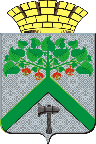 Финансовое управление АДМИНИСТРАЦИИВерхнесалдинскоГО городскоГО  округАПРИКАЗот 23 января  2020 г.							                        № 06г. Верхняя СалдаО перечне и кодах  целевых статей расходов, относящихся к бюджету Верхнесалдинского городского округа.На основании пункта 4 статьи 21 Бюджетного кодекса Российской Федерации, учитывая Уведомления Министерства финансов Свердловской области о предоставлении субсидии, субвенции, иного межбюджетного трансферта, имеющего целевое значение  на 2020 год и плановый период 2021 и 2022 годов № 140-3/17 от 17.12.2019, № 140-173 от 17.01.2020, в целях исполнения бюджета Верхнесалдинского городского округа на 2020 год и плановый период 2021-2022 годов приказываю:1. В перечень и коды целевых статей расходов бюджета Верхнесалдинского городского округа, утвержденных приказом Финансового управления администрации Верхнесалдинского городского округа от 13.11.2019 № 99   внести следующие изменения:1) добавить строку  13-1, 272-1  следующего содержания:2. Разместить настоящий приказ на официальном сайте Верхнесалдинского городского округа v-salda.ru.3. Контроль исполнения настоящего Приказа оставляю за собой.Начальник Финансового управления   администрацииВерхнесалдинского городского округа                                                       С.В. Полковенкова13-1.72 000 54690Осуществление государственных полномочий Российской Федерации, переданных для осуществления органам государственной власти Свердловской области, по подготовке и проведению Всероссийской переписи населения272-1.27 0F2 55558Комплексное благоустройство общественной территории «Комсомольский сквер» в г. Верхняя Салда